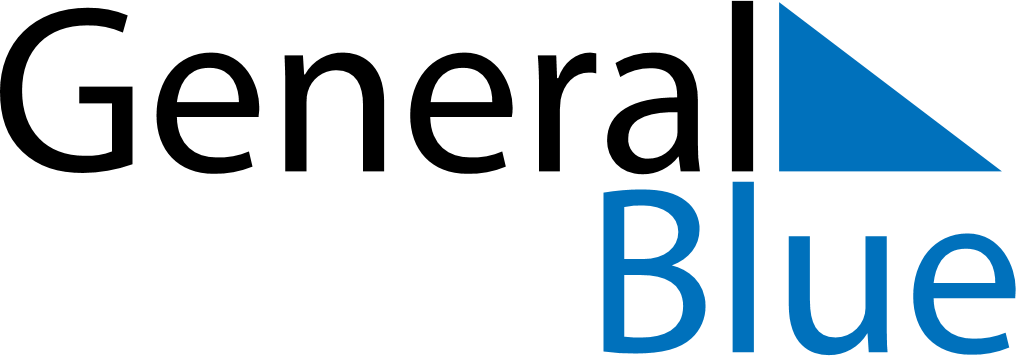 December 2018December 2018December 2018Cabo VerdeCabo VerdeMONTUEWEDTHUFRISATSUN123456789101112131415161718192021222324252627282930Christmas Day31